«Приключение капельки»Для старшей группыМ.Р.:   Добрый день, мои друзья!М.Р.:   Раз, два, три, на меня ты посмотри. Приготовила для вас удивительный рассказ. О чем рассказ, мне не сказать. Загадку надо вам отгадать.«»Жила она в туче, А туча — плакуча. Когда заревёт, Она вниз упадёт……ДЕТИ:     Капля воды!М.Р.:   Ребята, как вы думаете, а где живет капелька?........ДЕТИ:     На небе, на облачке.М.Р.:   Я приглашаю вас на облака.Пальчиковая игра «Облака»Маленькое облако                округлить руки, пальцы сцепить в «замок»По небу плывет,                   качать руками влево и вправоМаленькое облакоВетерок несет,Поднимает облако               поднять сцепленные руки и потянуться вверх              На утес могучий,Превращает облако              развести руки в стороны, и хлопнуть в ладоши В грозовую тучу.(Показать тучку с капельками)«Сказка про Капельку»Жила-была Капелька и была она очень непоседлива. Ей хотелось знать обо всем на свете, она всюду совала свой любопытный нос, чем доставляла Туче немало хлопот.  И вот однажды Туча не выдержала и сказала: «Если ты такая любопытная и отважная, то я могу отпустить тебя на землю, где много всего интересного. Хочешь? « Конечно хочу!» - кивнула своим озорным хвостиком Капелька и в ту же секунду оказалась на земле.С тучки снимается одна капелька.Капля прыгнула с небес  И попала капля в… лес.Капля смелая была, Огляделась и пошла…Упражнение «Прогулка».Капля шла, шла,  шла    И травиночку  нашла.                  Дети ритмично хлопают ладошками по коленям иВот тропинка стала уже.   Появились на ней лужи.                            Шлепают расслабленными ладонями                                Глубже в лес она зашла,   По сухой листве пошла.          Трут ладошку и проговаривают «ш-ш-ш». Вот листва уж позади…Что же будет впереди?Показать удивлениеКрик совы в лесуhttps://www.youtube.com/watch?v=kQF_XcdVIqYВот что Капля услыхала…Испугалась… Задрожала…             Дети сжимаются в комок и дрожат.Ей испуга не унять. Капля бросилась бежать.Дети повторяют все предыдущие движенияХоть она и егоза,    Страшно ей открыть глаза…                                 Крепко зажмуриваются.            Вот открылся правый глаз…                   Открывают правый глаз.Вот открылся левый глаз…                   Открывают левый глаз.Посмотрела влево… вправо…            Выполняют движения по текстуВот!  Убежала!                                        М.Р.:   Капле было страшновато?- Подскажите ка ребята.Кто это в лесу кричал? Кто так Каплю напугал?Ответы детей……….М.Р.:   Скоро Капле стало скучно. Ей позвать подружек нужно!Песню весело спаем И подружек позовем!Капельки,  капельки, Прыгайте в ладошки!Поиграйте с нами, Капли - Капитошки!Ритмические игры «Волшебные капли»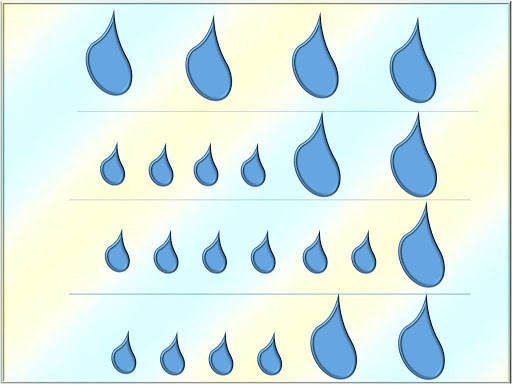 Прохлопать ритмический рисунокМ.Р.:   Не сидится им опять. Стали капли танцеватьСобирайтесь, капли, в круг! Справа -друг и слева – друг!Все мы вместе – ручеек! А теперь ручей потек!Капельки прыг-прыгhttps://www.youtube.com/watch?v=f4_dBsOQJjgДети выполняют хореографическое упражнение на ориентировку в пространстве 